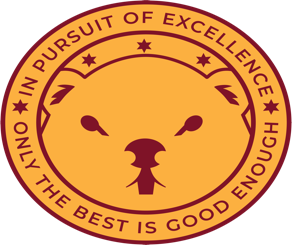           PS 208, Elsa Ebeling School                      COMMUNITY DISTRICT 18  _____________________________________________________________________________September 20, 2021Re:  Supplies for ClassroomDear Parents/Guardians,At this time, we are requesting the following supplies (see below) to be sent into school with your child’s name labeled for 3K.Non-scented baby wipes – 2 packagesPull-Ups – 1 packageMild Soap – 2Diaper Cream – 2 Lysol disinfectant wipes – 2 packagesLysol spray – 1 bottleA clean set of clothesStandard size cot sheet